Bu belge dönemin Final sınavları haftasında öğrencinin İstatistik Bölümü MUP danışmanı tarafından teslim Belge üç nüsha halinde düzenlenecektir. Bir nüshası Kurumda kalacak, diğer iki nüsha İstatistik Bölüm Başkanlığına iletilecektir.ONDOKUZMAYIS ÜNİVERSİTESİFEN FAKÜLTESİ İSTATİSTİK BÖLÜMÜ“MESLEKİ UYGULAMA PROGRAMI (MUP)”  DÖNEM SONU KURUM AMİRİ DEĞERLENDİRMESİ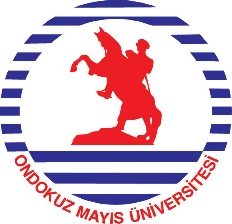 Öğrencinin Adı SoyadıÖğrencinin Programa Devam Durumu(%80 devam zorunluluğu bulunmaktadır.) Kurum Amirinin Öğrenci İle İlgili Görüşleri:(İstatistik Bölümü MUP İlke ve Esasları gereğince öğrencinin davranışları, kurumun işleyiş mekanizmasını gözleme yeteneği, çalışmalara katılımı, performansı ve diğer hizmetlere katkıları ifade edilecektir.) Kurum Amirinin Öğrenci İle İlgili Görüşleri:(İstatistik Bölümü MUP İlke ve Esasları gereğince öğrencinin davranışları, kurumun işleyiş mekanizmasını gözleme yeteneği, çalışmalara katılımı, performansı ve diğer hizmetlere katkıları ifade edilecektir.)Kurum Amirinin Öğrenci İçin Öngördüğü Dönem Sonu Notu:(İstatistik Bölümü MUP İlke ve Esasları gereğince 100 üzerinden verilecek olan bu not ile öğrencinin İstatistik Bölümü MUP danışmanının verdiği notun Aritmetik ortalaması dönem sonu notu olarak işlenecektir.)Kurum Amirinin Öğrenci İçin Öngördüğü Dönem Sonu Notu:(İstatistik Bölümü MUP İlke ve Esasları gereğince 100 üzerinden verilecek olan bu not ile öğrencinin İstatistik Bölümü MUP danışmanının verdiği notun Aritmetik ortalaması dönem sonu notu olarak işlenecektir.)                                                                                                                                                                                     …./…./….                                                                                                                                                                                     Kurum Amiri                                                                                                                                                                                     …./…./….                                                                                                                                                                                     Kurum Amiri